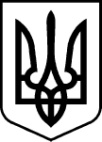 УЖГОРОДська районна державна адміністраціяЗАКАРПАТСЬКОЇ ОБЛАСТІУЖГОРОДСЬКА РАЙОНна ВІЙСЬКОВА адміністраціяЗАКАРПАТСЬКОЇ ОБЛАСТІРОЗПОРЯДЖЕННЯ__28.12.2023__                          м. Ужгород                             № _124_____Про план заходів з реалізації Концепції забезпечення національної системи стійкості до 2025 року в Ужгородському районіВідповідно до статей 4, 8, 15, 28  Закону України „Про правовий режим воєнного стану”, статей 6, 39, 41 Закону України „Про місцеві державні адміністрації”, указів Президента України: від 24 лютого 2022 року               № 64/2022 „Про введення воєнного стану в Україні”, від 24 лютого 2022 року № 68/2022 „Про утворення військових адміністрацій”, від 06 листопада    2023 року № 734/2023 „Про продовження строку дії воєнного стану в Україні”, розпорядження Кабінету Міністрів України від 10 листопада     2023 року № 1025-р „Про затвердження Концепції забезпечення національної системи стійкості до 2025 року”, розпорядження в. о. голови Закарпатської обласної державної адміністрації – начальника обласної військової адміністрації від 25.12.2023 № 1223 „Про план заходів з реалізації Концепції забезпечення національної системи стійкості до 2025 року у Закарпатській області”, з метою забезпечення на території Ужгородського району відповідних заходів  З О Б О В ’ Я З У Ю:Затвердити план заходів з реалізації Концепції забезпечення національної системи стійкості до 2025 року в Ужгородському районі, що додається. Рекомендувати виконавчим органам місцевих рад Ужгородського району: Забезпечити виконання плану заходів; Розробити відповідні заходи в розрізі кожної адміністративно-територіальної одиниці.3. Відповідальним виконавцям плану заходів забезпечити його виконання та інформування відділу з питань цивільного захисту районної державної адміністрації – районної військової адміністрації щороку до           1 січня.4. Контроль за виконанням цього розпорядження покласти на заступника голови державної адміністрації – начальника військової адміністрації Дупина В. М.Голова  державної  адміністрації   –начальник військової адміністрації                                   Юрій ГУЗИНЕЦЬ 